C-152 CHECKLIST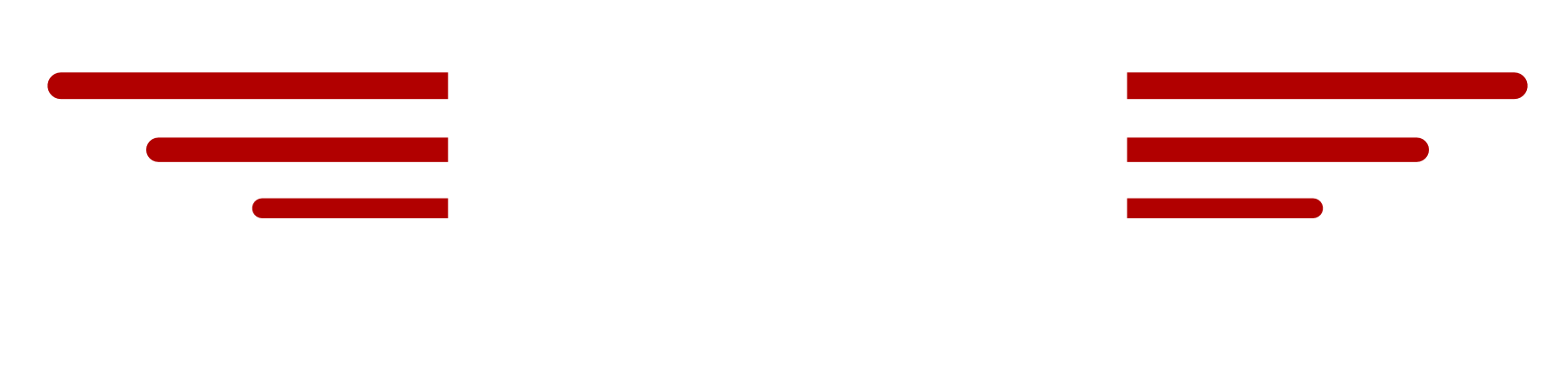 VH-RNO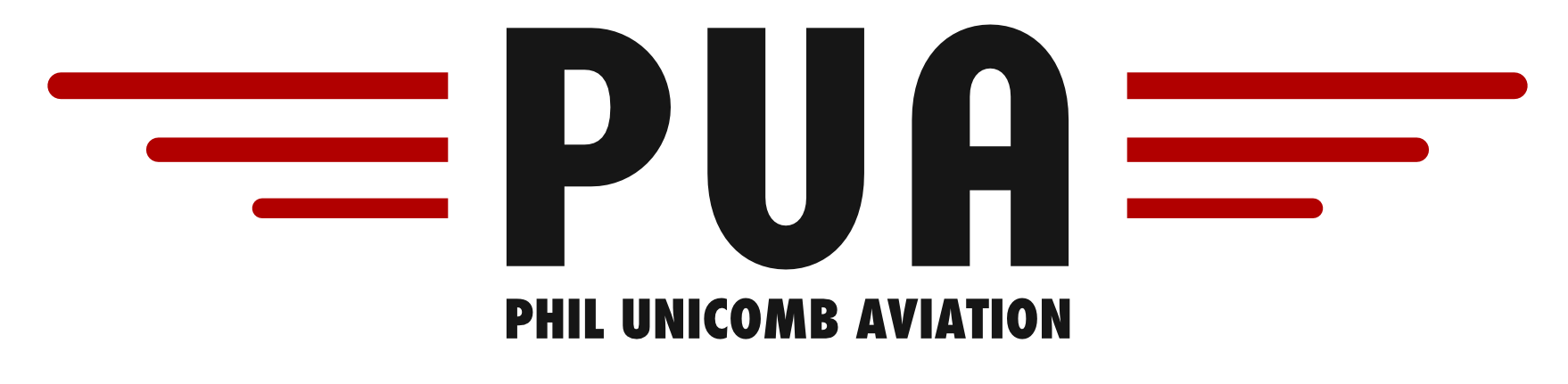 CESSNA 182 VH-VDP AIRCRAFT SPECIFICATIONSAirspeeds for Normal OperationsTake off & Landing SpeedsGeneral SpeedsFuel & Oil**Note: 100LL Avgas is BLUE in colour and 100/130Avgas is GREEN**Performance** Note: Max Load with Full Fuel: 302kg **PRE FLIGHT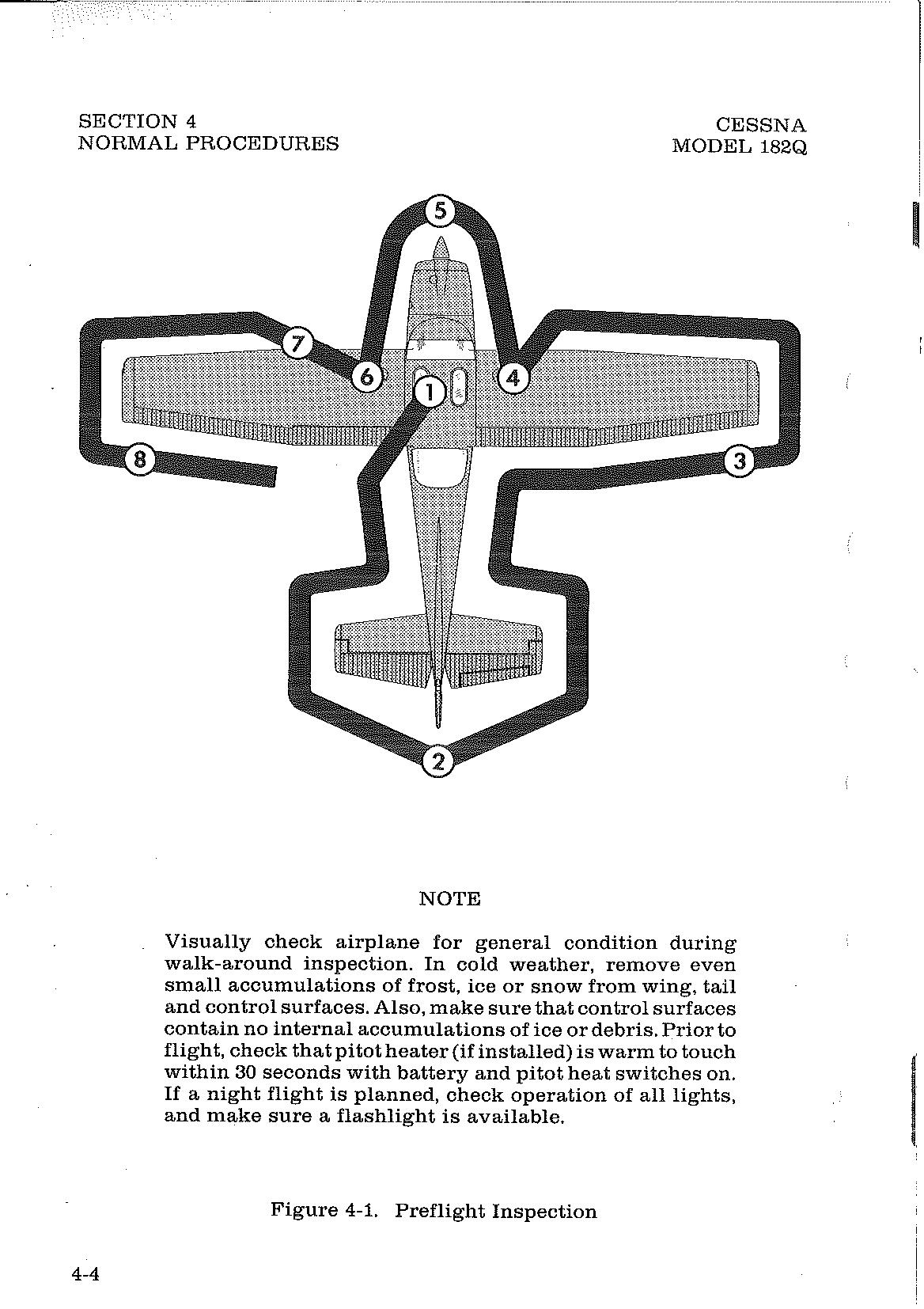 COCKPITControl Locks			RemoveIgnition				Off, Key RemovedMaster Switch			OnFlaps				ExtendLights and Strobes		On and CheckMaster Switch			OffFuel				Check QuantityDip and DrainFlight Record Sheet		Record Fuel and VDOEXTERIOR Fuselage & TailLeft FuselageSkin				Check surface conditionStatic Vent			Check clean and clearTail Left Stabilizer			Check Condition and securityLeft Elevator			Check Condition				Full Free movement				Check linkagesRight Elevator			Check Condition				Full Free movement				Check linkagesTrim Tab			Check condition and linkagesRight Stabilizer			Check condition and securityRight Fuselage		Skin				Check surface conditionRight Wing			Flap				Check surface condition				Check linkages and runnersAileron				Check surface condition				Linkages and hinges secure				Balance weights secure				Full free movementWing Tip			Check condition and SecurityLower Wing Surface		Check conditionWing Leading Edge		Check for Dents along entire lengthLanding GearTyre				Check tread and general condition				Check correct inflationHydraulic Line			Check for leaksDisc Brake			Check conditionStrut and Fairing		Check conditionFront Fuselage and EngineWindscreen			Condition and cleanlinessCowling				Condition and security				Open access panel and check oilPropeller			Look for chips and cracks (esp. leading edge)				Check SecuritySpinner 			Condition and security				Check for Oil Leaks				Intakes clear 				Landing Light unbrokenNose Strut			Check oleo extension				Check linkage, nuts and split pins secure				No leakage from shimmy damper or oleoNose Wheel			Check tread and general condition				Check correct inflationStand Back and Check		Fuel Caps:			ON				Tie downs, Covers:		OFF		Start Up Area:	CLEAR, NO LOOSE STONES				Prop Wash Area: 		CLEAR				General condition of aircraft:	GOODLanding GearTyre				Check tread and general condition				Check correct inflationHydraulic Line			Check for leaksDisc Brake			Check conditionStrut and Fairing		Check conditionLeft Wing	Wing Leading Edge		Check for Dents along entire length				Check Pitot tube Clear				Check Stall Warning horn				Check fuel Vent ClearWing Tip			Check condition and SecurityLower Wing Surface		Check conditionAileron				Check surface condition				Linkages and hinges secure				Balance weights secure				Full free movementFlap				Check surface condition				Check linkages and runnersWing Strut			Check condition and securityPre StartPre Flight Inspection:		CompletePosition: 				ClearMaintenance Release:		CheckFlight Manual:			On-boardPax Brief:			Entry and exit points/emergency exitsSeat adjustmentSeatbelt usageStowage of loose itemsVentilation outlets and controlsRemain clear of flight controlsEmergency Equipment and how to useNo Smoking policyFlight detailsSecurity:				CheckSeats:					Adjusted and SecuredHatches & Harness:		SecureFuel:					On and sufficientCircuit breakers: 			SetCowl Flaps:				OpenMixture:				RichPitch:					Full FineThrottle:				Open 10mmFriction Nut:				SetCarby Heat:				OffSwitches and Avionics:		OffTrims: 				SetRotating Beacon: 			OnBattery:				OnFlaps:					UpOil Temp:				CheckNav Lights:				As Req’dBrakes:				Test and SetClear Prop:				StartAFTER STARTROVERRevs				Set 1000Oil Pressure			Green within 30 secondsVacuum			CheckElectrics			Alternator On – ChargingRadio				Avionic Master OnRadios On & Check Frequency and Squelch				Transponder SBY …. Code set				Rotating Beacon…… On				Taxi/Landing Lights …As Req’dTAXIBAGBrakes				Test and checkAvionics			Check and setGyro’s				Check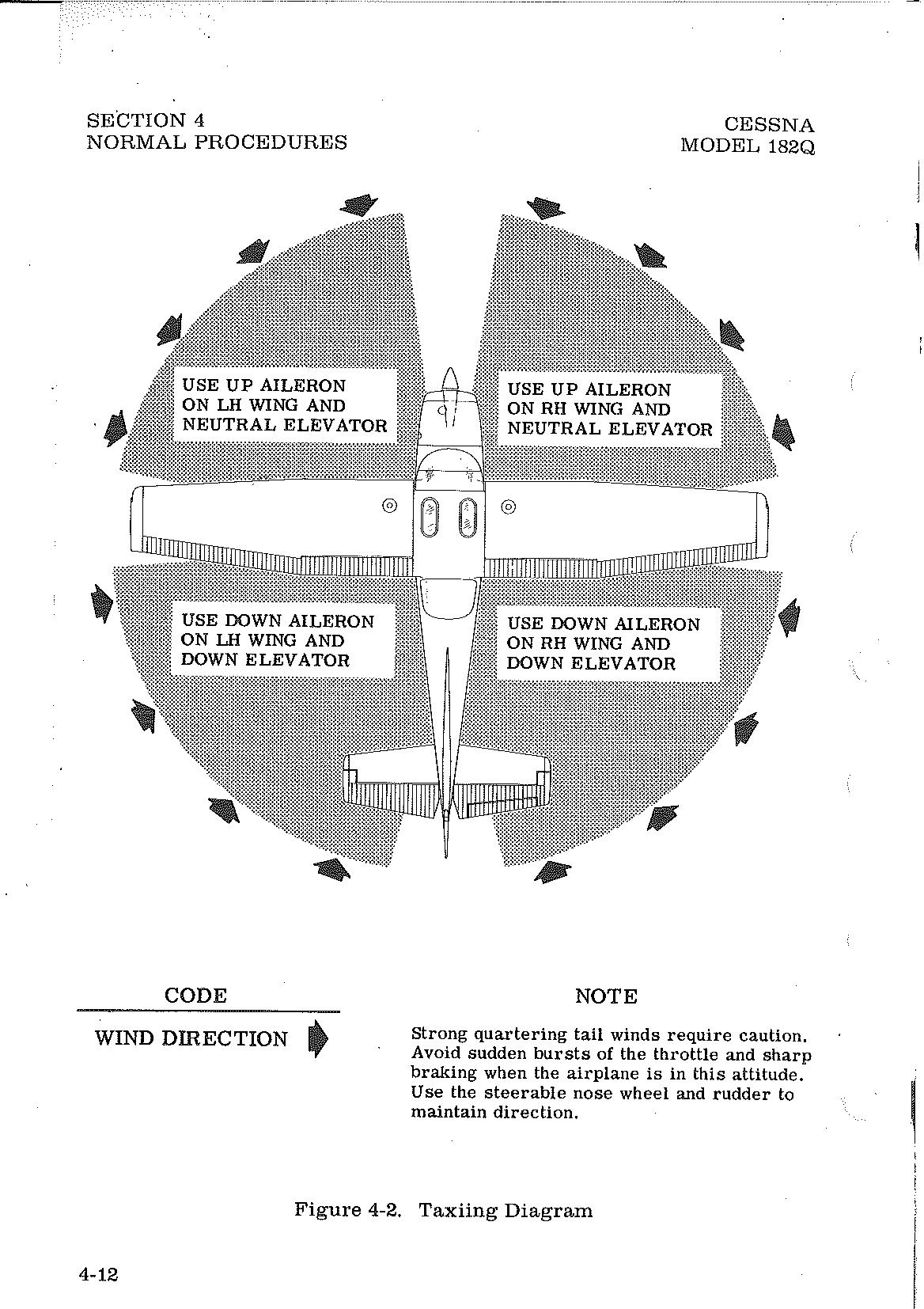 PRE TAKEOFF – BRAKES ONTrim				Check and SetMixture			RichPrimer				OFFFuel				On and sufficient				Cowl Flaps OpenInstruments			Attitude Indicator ……Set				Altimeter ………. Elevation/QNH set				Directional Gyro ………. Set				Turn Co coordinator …….No Flags				Temps & Pressure …….. GREENSwitches			Test Idle				Set 1700RPM 				MagnetosMax Drop …………….	150RPMMax Difference …….	50 RPMSmooth RunningPropellerCycleCarby HeatTestEngine InstrumentsVacuum ……………………….. GREENTemps and Pressures …….GREENAmmeter ………………….POSITIVE CHARGE				Set 1000RPM				Circuit Breakers	 ………….	 InControls			Full Free and correct				Flaps … cycle and setHatches and Harnesses		SecureEmergency Brief		CompleteDeparture brief			CompleteLINING UPLIGHTS, CAMERA, ACTIONLand Light & Strobes 		ONTransponder			ON ‘ALTITUDE’DI & Compass			CHECK ALIGNEDAFTER TAKEOFF/ GO AROUNDPUFSITPower				FullUndercarriage			FixedFlaps				RetractSwitches			Landing Lights offInstruments			Climb performance, Centreline tracking CheckTemps and Pressure		GreenMANOEUVRESHASELHeight				Sufficient to safely complete all manoeuvresArea				SuitableSecurity			Cabin secure/seats/harnessesEngine				Power and Mixture Checked				Engine T’s and P’s GreenLookout			Area ClearENROUTECLEAROFFSCompass & Course		Align and TrackingLog				ETA’sEngine				Lean and GreenAltitude			QNH set and correctRadios				Frequency set and correct				Navaids - 	Tuned						Identified						TestedOrientationFuel				Log and contentsForced LandingSartimePRELANDING/DOWNWINDBUMFISHBrakes				Pressure and offUndercarriage			FixedMixture			RichFuel				On and sufficientInstruments			Altitude				T’s and P’s GreenSwitches			Landing Lights onHatches and Harness		SecureFINALCPUFFCarby Ht 			OffPitch				Full Fine Undercarriage			FixedFlap				as req’d				Cowl Flaps … OpenFuel				Sufficient for Go-AroundAFTER LANDINGFLAPS				Identified and RetractedCarby Heat			OffTransponder			SBYSHUTDOWNThrottle			Set 1000RPMAvionics			Radios and Navaids OffMixture				Idle Cut offSwitches			Off, except Rotating BeaconIgnition				Off and Keys outMaster Switch			OffEMERGENCIESPOWER LOSS IN FLIGHTCFMOSTCarby Heat			OnFuel				On, Primer In and LockedMixture			RichOil				T’s and P’s CheckSwitches			Mag CheckThrottle			Cycle and setENGINE FIRE ON GROUNDCranking 			ContinueIf Engine Starts:			1700RPM for short time, shutdown and inspect for damageIf Engine Fails to Start:			Throttle		Full Open	Mixture			Idle cut off	Cranking		Continue to attempt a start	Fire Extinguisher	Ready	Fuel			Off	Master			Off	Ignition			Off	Fire Extinguisher	UseInspect for DamageENGINE FIRE IN FLIGHTAIRSPEED			100kts – increase glide speed to extinguish fireFuel				OffMixture				Idle cut offMaster				OffCabin Heat and air		Off, except wing rootsLand as soon as possibleELECTRICAL FIREAlternator and Master		OffSwitches All except ignition	OffVents/Cabin air/Heat		OffIf fire appears to be outAlternator and Master		OnCircuit Breakers 		Check for faulty circuit... do not resetRadio/Electrical Switches	On one at a time with a delay after each until short circuit is localizedVents/Cabin Air/Heat		Open once fire is completely extinguishedELECTRICAL POWER LOSSAlternator & Master 		OffSwitches			All OffAlternator 			OnEssential Equipment		OnLand		`		As soon as possible				LANDING WITH A FLAT MAIN TYREApproach:			NORMALFlaps:			30°Touchdown:		GOOD MAIN TYRE FIRST, hold airplane off flat tyre as long as                                                                     possible with aileron control.Directional Control:		MAINTAIN using brake on good wheel as required.LANDING WITH A FLAT NOSE WHEEL		Approach:			NORMALFlaps:			AS REQUIREDTouchdown:		ON MAINS, hold nose wheel off the ground as long as         				possible.When nose wheel touches down, maintain full up elevator as airplane slows to a stop.Rotate Speed (Vr)50ktsNormal Approach (Flaps Up)70ktsBest Glide Speed70ktsNormal Approach (Flaps 30°)70ktsBest Angle (Vx)57kts (Flaps 20)Short Field Approach (Flaps 40°)60ktsBest Rate (Vy)78ktsBaulked Approach (Max Power & Flap 20°) 57ktsNever Exceed (Vne)179ktsMax Flap 10° - 40°95ktsMax Normal Operating (Vno)143ktsLevel Stall Speed (Vs) – flap up48ktsMax Maneuvering (Va)111ktsLevel Stall Speed (Vso) – flap down45ktsMax Flap Extension 10°140ktsMax Landing Crosswind15ktsFuel Type100LL or 100/130 AvgasEngine Type and HorsepowerContinental 230BHP @ 2400RPMMaximum Fuel303 litresOil GradeAero W100Max Useable Fuel284 litresMaximum Oil12 QuartsFuel Consumption60 Litres/HourMinimum Oil9 QuartsBasic Empty Weight819 kgMaximum Power 2600 RPMMax Take off Weight1340 kgClimb Power23”MP 2400 RPMMax Landing Weight1340 kgNormal Cruise22’MP 2300 RPM